Latihan Fungsi (Function)Teori SingkatFungsiFungsi merupakan suatu bagian dari program yang dimaksudkan untuk mengerjakan suatu tugas tertentu dan letaknya terpisah dari program yang memanggilnya. Pada pembuatan program yang kompleks dan memiliki banyak fitur, kita diharuskan menggunakan fungsi. Fungsi diperlukan agar mempermudah kita dalam membaca sebuah kode program dan mempermudah untuk merawatnya. Dengan adanya sebuah fungsi kita tidak perlu menulis kode sepanjang gerbong kereta api di program utama dan kita dapat memecah atau membaginya lalu tinggal memanggil fungsinya saja didalam program utama. Dan itu juga akan mempersingkat penulisan dari program utama tersebut nantinyaFungsi memiliki parameter yang dapat dipergunakan untuk memasukkan atau menampung variabel kedalam sebuah fungsi. Dalam pendeklarasian parameter pada sebuah fungsi kita juga dapat memasukkan default argument/parameter.Fungsi juga dapat mengembalikan nilai dengan cara menggunakan keyword return yang di taruh didalam blok program fungsi itu sendiri untuk mengembalikan nilai yang ingin kita kembalikan kedalam program utama.Membuat Fungsi pada PythonFungsi pada Python, dibuat dengan kata kunci def  kemudian diikuti dengan nama fungsinya. Fungsi dengan parameter pada PythonMemasukkan parameter kedalam sebuah fungsiAlat dan BahanHardware	: Laptop/PCSoftware	: Spyder (Anaconda Python)Elemen KompetensiLatihan pertamaBuatlah sebuah program yang bisa menentukan apakah itu bilangan prima atau bukan. Gunakan 2 fungsi beserta implementasikan parameternya.Source Code OutputLatihan KeduaBuatlah sebuah program yang bisa menampilkan output seperti berikut ini:>>1 //Input>>1st //output>>2 //input>>2nd //output.>>13 //input>>13rd //outputDst. Menggunakan implementasi fungsi dengan parameter.Source Code OutputFile PraktikumGithub Repository:Soal LatihanSoal:Jika sebuah deklarasi fungsi memiliki parameter a “def nama_fungsi(a):”, tetapi ketika dipanggil pada program utama kita mengisi fungsi tersebut dengan nama variabel b “nama_fungsi(b)” berbeda dengan nama parameter yang sebelumnya dideklarasikan, apakah program tetap akan berjalan dengan sesuai? dan jika sesuai mengapa demikian dan jika tidak mengapa demikian?Deskripsikan serta narasikan jalannya alur source code program yang sebelumnya telah kalian buat pada Elemen Kompetensi Latihan Kedua!Jawaban:(Isi Dengan Jawaban Kalian)(Isi Dengan Jawaban Kalian)KesimpulanDalam pengerjaan program dengan bahasa pemrograman Python, kita harus benar-benar teliti dalam menginputkan suatu fungsi untuk menampilkan suatu keluaran pada layar dengan sesuai.Kita dapat mengetahui… (Tolong Isi lebih dari dua baris!)Cek List ()Formulir Umpan BalikKeterangan:MenarikBaikCukupKurangNama:(Isi Nama Anda)NIM:
(Isi NIM Anda)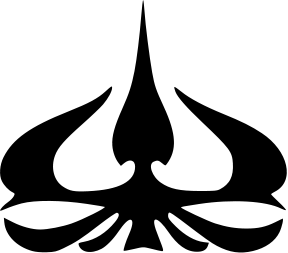 MODUL 7Nama Dosen:Anung B. Ariwibowo, M. KomHari/Tanggal:Hari, Tanggal Bulan 2022Praktikum Algoritma & PemrogramanNama Asisten Labratorium:Azhar Rizki Zulma
065001900001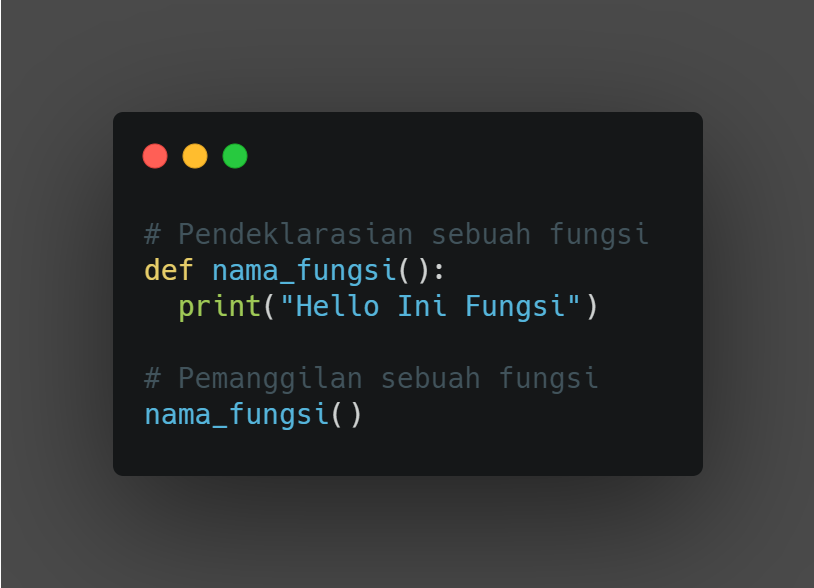 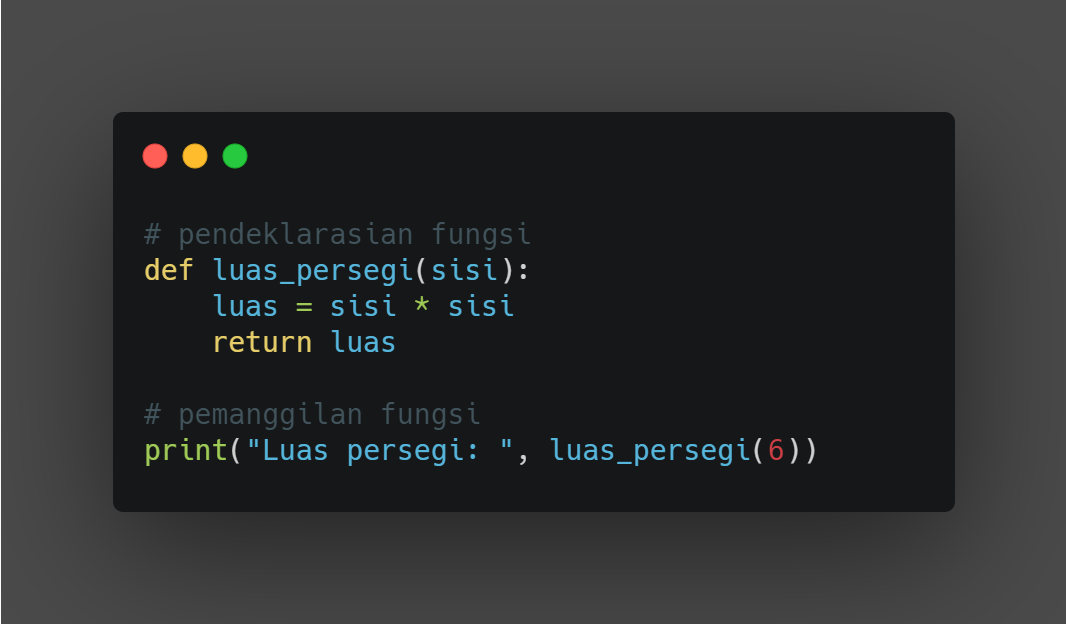 print(“Isi dengan Source Code kalian ya…”)print(“Screenshot hasil keluaran atau output dari source code kalian ya…”)print(“Isi dengan Source Code kalian ya…”)print(“Screenshot hasil keluaran atau output dari source code kalian ya…”)print(“Taruh link github repository praktikum kalian disini yaa…”)NoElemen KompetensiPenyelesaianPenyelesaianNoElemen KompetensiSelesaiTidak Selesai1.Latihan Pertama2.Latihan KeduaNoElemen KompetensiWaktu PengerjaanKriteria1.Latihan Pertama… Menit…2.Latihan Kedua… Menit…